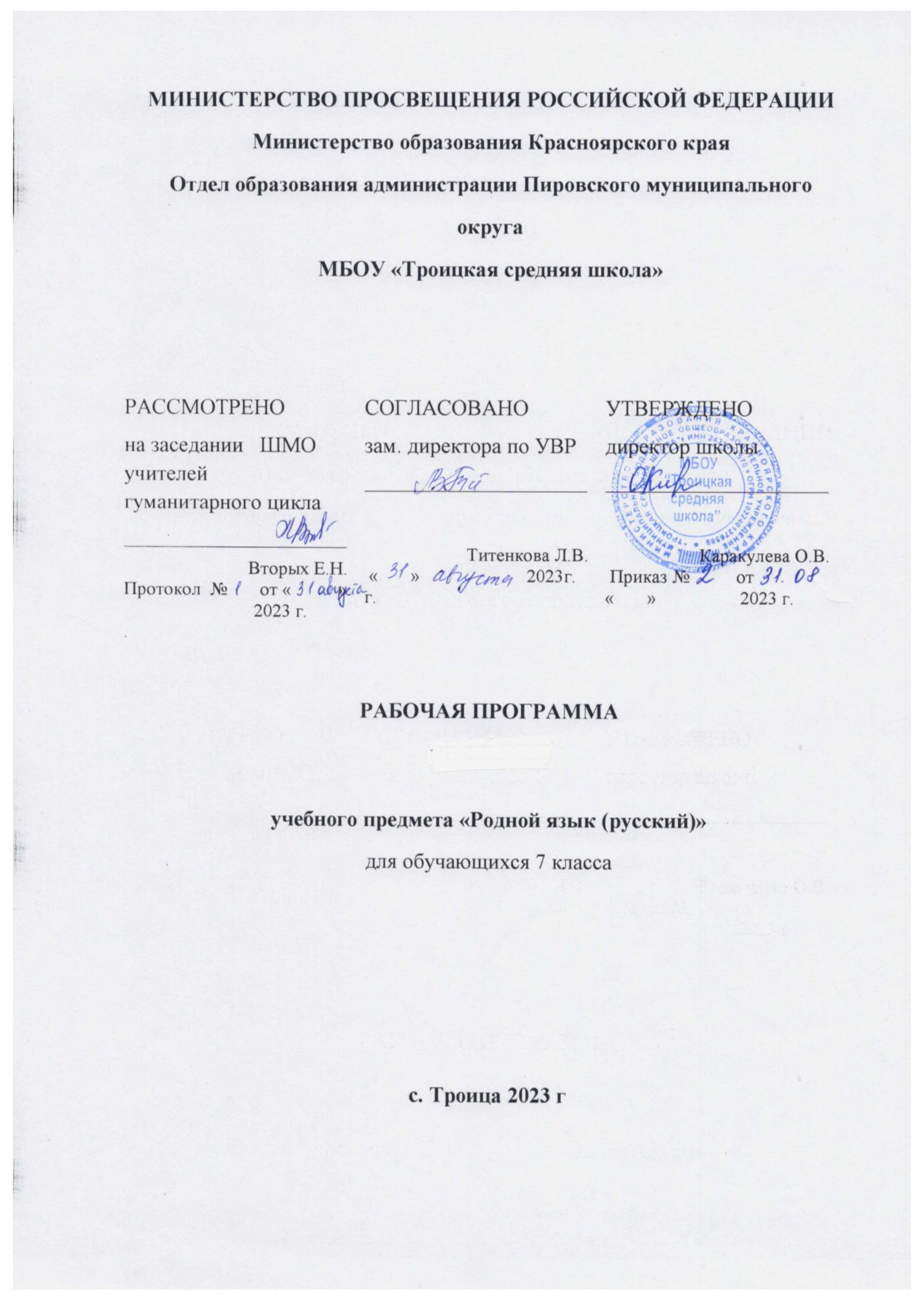 Пояснительная запискаДанная рабочая программа по родному языку (русскому) составлена для 7 класса, разработана на основании следующих требований:Федерального государственного образовательного стандарта основного общего образования (утвержден приказом Министерства образования и науки Российской Федерации от 17.12.2010 г. № 1897 «Об утверждении федерального государственного образовательного стандарта основного общего образования» (с изменениями);Закона Российской Федерации от 25 октября 1991 г. № 1807-1 «О языках народов Российской Федерации» (в редакции Федерального закона № 185-ФЗ);Основной образовательной программы основного общего образования МБОУ «Троицкая средняя школа»Санитарно-эпидемиологических требований к условиям и организации обучения в ОУ (утверждены постановлением Главного государственного санитарного врача РФ от 29.12.2010 г. № 189)Цели и задачи предмета «Родной язык (русский)»Целями и задачами изучения родного языка (русского) в основной школе являются:воспитание гражданина и патриота; формирование представления о русском языке как духовной, нравственной и культурной ценности народа; осознание национального своеобразия русского языка; формирование познавательного интереса, любви, уважительного отношения к русскому языку, а через него – к родной культуре; воспитание ответственного отношения к сохранению и развитию родного языка, формирование волонтёрской позиции в отношении популяризации родного языка; воспитание уважительного отношения к культурам и языкам народов России; овладение культурой межнационального общения;совершенствование коммуникативных умений и культуры речи, обеспечивающих свободное владение русским литературным языком в разных сферах и ситуациях его использования; обогащение словарного запаса и грамматического строя речи учащихся; развитие готовности и способности к речевому взаимодействию и взаимопониманию, потребности к речевому самосовершенствованию;углубление и при необходимости расширение знаний о таких явлениях и категориях современного русского литературного языка, которые обеспечивают его нормативное, уместное, этичное использование в различных сферах и ситуациях общения; о стилистических ресурсах русского языка; об основных нормах русского литературного языка; о национальной специфике русского языка и языковых единицах, прежде всего о лексике и фразеологии с национально-культурной семантикой; о русском речевом этикете;совершенствование умений опознавать, анализировать, классифицировать языковые факты, оценивать их с точки зрения нормативности, соответствия ситуации и сфере общения; умений работать с текстом, осуществлять информационный поиск, извлекать и преобразовывать необходимую информацию;развитие проектного и исследовательского мышления, приобретение практического опыта исследовательской работы по русскому языку, воспитание самостоятельности в приобретении знаний.Важнейшими задачами курса являются приобщение обучающихся к фактам русской языковой истории в связи с историей русского народа, формирование преставлений школьников о сходстве и различиях русского и других языков в контексте богатства и своеобразия языков, национальных традиций и культур народов России и мира; расширение представлений о русской языковой картине мира, о национальном языке как базе общезначимых нравственно-интеллектуальных ценностей, поведенческих стереотипов и т.п., что способствует воспитанию патриотического чувства, гражданственности, национального самосознания и уважения к языкам и культурам других народов нашей страны и мира.Общая характеристика учебного предмета «Родной язык (русский)»Русский язык – государственный язык Российской Федерации, средство межнационального общения и консолидации народов России, основа формирования гражданской идентичности в поликультурном обществе.Русский язык является родным языком русского народа, основой его духовной культуры. Он формирует и объединяет нацию, связывает поколения, обеспечивает преемственность и постоянное обновление национальной культуры. Изучение русского языка и владение им – могучее средство приобщения к духовному богатству русской культуры и литературы, основной канал социализации личности, приобщения её к культурно-историческому опыту человечества.Родной язык, выполняя свои базовые функции общения и выражения мысли, обеспечивает межличностное и социальное взаимодействие людей, участвует в формировании сознания, самосознания и мировоззрения личности, является важнейшим средством хранения и передачи информации, культурных традиций и истории народа, говорящего на нём. Высокий уровень владения родным языком определяет способность аналитически мыслить, успешность в овладении способами интеллектуальной деятельности, умениями убедительно выражать свои мысли и точно понимать мысли других людей, извлекать и анализировать информацию из различных текстов, ориентироваться в ключевых проблемах современной жизни и в мире духовно-нравственных ценностей.Как средство познания действительности русский родной язык обеспечивает развитие интеллектуальных и творческих способностей ребенка, развивает его абстрактное мышление, память и воображение, формирует навыки самостоятельной учебной деятельности, самообразования и самореализации личности.Обучение русскому родному языку совершенствует нравственную и коммуникативную культуру ученика. Будучи формой хранения и усвоения различных знаний, русский язык неразрывно связан со всеми школьными предметами, имеет особый статус: является не только объектом изучения, но и средством обучения. Он влияет на качество усвоения всех других школьных предметов, а в дальнейшем способствует овладению будущей профессией.Содержание курса «Родной язык (русский)» направлено на удовлетворение потребности обучающихся в изучении родного языка как инструмента познания национальной культуры и самореализации в ней. Учебный предмет «Родной язык (русский)» не ущемляет права тех обучающихся, кто изучает иные (не русский) родные языки. Поэтому учебное время, отведённое на изучение данной дисциплины, не может рассматриваться как время для углублённого изучения основного курса «Русский язык».В содержании курса «Родной язык (русский)» предусматривается расширение сведений, имеющих отношение не к внутреннему системному устройству языка, а к вопросам реализации языковой системы в речи‚ внешней стороне существования языка: к многообразным связям русского языка с цивилизацией и культурой, государством и обществом. Программа учебного предмета отражает социокультурный контекст существования русского языка, в частности, те языковые аспекты, которые обнаруживают прямую, непосредственную культурно-историческую обусловленность.Важнейшими задачами курса являются приобщение обучающихся к фактам русской языковой истории в связи с историей русского народа, формирование преставлений школьников о сходстве и различиях русского и других языков в контексте богатства и своеобразия языков, национальных традиций и культур народов России и мира; расширение представлений о русской языковой картине мира, о национальном языке как базе общезначимых нравственно-интеллектуальных ценностей, поведенческих стереотипов и т.п., что способствует воспитанию патриотического чувства, гражданственности, национального самосознания и уважения к языкам и культурам других народов нашей страны и мира.Содержание курса направлено на формирование представлений о языке как живом, развивающемся явлении, о диалектическом противоречии подвижности и стабильности как одной из основных характеристик литературного языка, что способствует преодолению языкового нигилизма обучающихся, пониманию важнейших социокультурных функций языковой кодификации.Программой предусматривается расширение и углубление межпредметного взаимодействия в обучении русскому родному языку не только в филологических образовательных областях, но и во всём комплексе изучаемых дисциплин естественнонаучного и гуманитарного циклов.Место учебного предмета в учебном плане «Родной язык (русский)»Федеральный базисный учебный план для образовательных учреждений Российской Федерации предусматривает обязательное изучение родного языка (русского) на базовом уровне среднего общего образования на ступени 7 класса в объеме 17 часов, 1 час в неделю.ПЛАНИРУЕМЫЕ РЕЗУЛЬТАТЫ ИЗУЧЕНИЯ УЧЕБНОГО ПРЕДМЕТАПредметные результаты освоения программы:Ученик научится:осознавать роль русского родного языка в жизни общества и государства, в современном мире;осознавать национальное своеобразие, богатство, выразительность русского родного языка;взаимодействовать с окружающими людьми в ситуациях формального и неформального межличностного и межкультурного общения;понимать определяющую роль языка в развитии интеллектуальных и творческих способностей личности в процессе образования и самообразования;использовать коммуникативно-эстетические возможности родного языка;проводить различные виды анализа слова (фонетического, морфемного, словообразовательного, лексического, морфологического), синтаксического анализа словосочетания и предложения, а также многоаспектного анализа текста;использовать в речевой практике при создании устных и письменных высказываний стилистические ресурсы лексики и фразеологии родного языка, основные нормы родного языка (орфоэпические, лексические, грамматические, орфографические, пунктуационные), нормы речевого этикета и стремиться к речевому самосовершенствованию;осознавать коммуникативно-эстетические возможности родного языка на основе изучения выдающихся произведений культуры своего народа, российской и мировой культуры;соблюдать на письме и в устной речи нормы современного русского литературного языка и правил речевого этикета;использовать словари, в том числе мультимедийные, учитывая сведения о назначении конкретного вида словаря, особенностях строения его словарной статьи: толковых словарей, словарей устаревших слов, словарей иностранных слов, фразеологических словарей, этимологических фразеологических словарей, словарей пословиц и поговорок, крылатых слов и выражений; учебных этимологических словарей; словарей синонимов, антонимов; словарей эпитетов, метафор и сравнений.использовать при общении в электронной среде этики и русского речевого этикета;использовать различные виды слушания (детальное выборочное‚ ознакомительное, критическое‚ интерактивное) монологической речи, учебно-научных, художественных, публицистических текстов различных функционально-смысловых типов речи;владеть различными видами чтения (просмотровым, ознакомительным, изучающим, поисковым) учебно-научных, художественных, публицистических текстов различных функционально-смысловых типов речи;дифференцировать и интегрировать информацию прочитанного и прослушанного текста: отделять главные факты от второстепенных; классифицировать фактический материал по определённому признаку; выделять наиболее существенные факты; устанавливать логическую связь между выявленными фактами;соотносить части прочитанного и прослушанного текста: устанавливать причинно-следственные отношения, логические связи между абзацами и частями текста и определять средства их выражения; определять начало и конец темы; выявлять логический план текста;создавать устные и письменные тексты аргументативного типа (рассуждение, доказательство, объяснение) с использованием различных способов аргументации, опровержения доводов оппонента (критика тезиса, критика аргументов, критика демонстрации); оценка причин неэффективной аргументации в учебно-научном общении.Ученик получит возможность научиться:систематизировать научные знания о родном языке; осознавать взаимосвязь его уровней и единиц; освоение базовых понятий лингвистики, основных единиц и грамматических категорий родного языка;использовать активный и потенциальный словарный запас, использовать в речи грамматические средства для свободного выражения мыслей и чувств на родном языке адекватно ситуации и стилю общения;ответственности за языковую культуру как общечеловеческую ценность.аргументировать свое мнение и оформлять его словесно в устных и письменных высказываниях разных жанров, создавать развернутые высказывания аналитического и интерпретирующего характера, участвовать в обсуждении прочитанного, сознательно планировать свое досуговое чтение;употреблять слова с учётом стилистических вариантов орфоэпической нормы;использовать в общении этикетные речевые тактики и приёмы‚ помогающие противостоять речевой агрессии;создавать текст как результата проектной (исследовательской) деятельности; оформление реферата в письменной форме и представление его в устной форме;производить комплексный анализ и создание текстов публицистических жанров (девиз, слоган, путевые записки, проблемный очерк; тексты рекламных объявлений);оценивать устные и письменные речевые высказывания с точки зрения их эффективности, понимания основных причин коммуникативных неудач и объяснение их; оценивание собственной и чужой речи с точки зрения точного, уместного и выразительного словоупотребления;редактировать собственные тексты с целью совершенствования их содержания и формы.Метапредметные результаты:Регулятивные УУДУмение самостоятельно определять цели обучения, ставить и формулировать новые задачи в учебе и познавательной деятельности, развивать мотивы и интересы своей познавательной деятельности.Обучающийся сможет:анализировать существующие и планировать будущие образовательные результаты;идентифицировать собственные проблемы и определять главную проблему;ставить цель деятельности на основе определенной проблемы и существующих возможностей;формулировать учебные задачи как шаги достижения поставленной цели деятельности;обосновывать целевые ориентиры и приоритеты ссылками на ценности, указывая и обосновывая логическую последовательность шагов.Умение самостоятельно планировать пути достижения целей, в том числе альтернативные, осознанно выбирать наиболее эффективные способы решения учебных и познавательных задач.Обучающийся сможет:обосновывать и осуществлять выбор наиболее эффективных способов решения учебных и познавательных задач;выбирать из предложенных вариантов и самостоятельно искать средства и ресурсы для решения задачи и достижения цели;составлять план решения проблемы (выполнения проекта, проведения исследования);определять потенциальные затруднения при решении учебной и познавательной задачи и находить средства для их устранения.Умение соотносить свои действия с планируемыми результатами, осуществлять контроль своей деятельности в процессе достижения результата, определять способы действий в рамках предложенных условий и требований, корректировать свои действия в соответствии с изменяющейся ситуацией.Обучающийся сможет:определять совместно с педагогом критерии планируемых результатов и критерии оценки своей учебной деятельности;отбирать инструменты для оценивания своей деятельности, осуществлять самоконтроль своей деятельности в рамках предложенных условий и требований;оценивать свою деятельность, аргументируя причины достижения или отсутствия планируемого результата;работая по своему плану, вносить коррективы в текущую деятельность на основе анализа изменений ситуации для получения запланированных характеристик результата;Умение оценивать правильность выполнения учебной задачи, собственные возможности ее решения.Обучающийся сможет:определять критерии правильности выполнения учебной задачи;свободно пользоваться выработанными критериями оценки и самооценки, исходя из цели и имеющихся средств, различая результат и способы действий;фиксировать и анализировать динамику собственных образовательных результатов.Владение основами самоконтроля, самооценки, принятия решений и осуществления осознанного выбора в учебной и познавательной деятельности.Обучающийся сможет:наблюдать и анализировать собственную учебную и познавательную деятельность и деятельность других обучающихся в процессе взаимопроверки;соотносить реальные и планируемые результаты индивидуальной образовательной деятельности и делать выводы;принимать решение в учебной ситуации и нести за него ответственность;самостоятельно определять причины своего успеха или неуспеха и находить способы выхода из ситуации неуспеха;ретроспективно определять, какие действия по решению учебной задачи или параметры этих действий привели к получению имеющегося продукта учебной деятельности;демонстрировать приемы регуляции психофизиологических/ эмоциональных состояний для достижения эффекта успокоения (устранения эмоциональной напряженности), эффекта восстановления (ослабления проявлений утомления), эффекта активизации (повышения психофизиологической реактивности).Познавательные УУД1.Умение определять понятия, создавать обобщения, устанавливать аналогии, классифицировать, самостоятельно выбирать основания и критерии для классификации, устанавливать причинно-следственные связи, строить логическое рассуждение, умозаключение (индуктивное, дедуктивное, по аналогии) и делать выводы.Обучающийся сможет:подбирать слова, соподчиненные ключевому слову, определяющие его признаки и свойства;выстраивать логическую цепочку, состоящую из ключевого слова и соподчиненных ему слов;выделять общий признак двух или нескольких предметов или явлений и объяснять их сходство;объединять предметы и явления в группы по определенным признакам, сравнивать, классифицировать и обобщать факты и явления;выделять явление из общего ряда других явлений;определять обстоятельства, которые предшествовали возникновению связи между явлениями, из этих обстоятельств выделять определяющие, способные быть причиной данного явления, выявлять причины и следствия явлений;строить рассуждение от общих закономерностей к частным явлениям и от частных явлений к общим закономерностям;строить рассуждение на основе сравнения предметов и явлений, выделяя при этом общие признаки;излагать полученную информацию;подтверждать вывод собственной аргументацией или самостоятельно полученными данными.2.Смысловое чтение. Обучающийся сможет:находить в тексте требуемую информацию (в соответствии с целями своей деятельности);ориентироваться в содержании текста, понимать целостный смысл текста, структурировать текст;устанавливать взаимосвязь описанных в тексте событий, явлений, процессов;определять идею текста;преобразовывать текст;оценивать содержание и форму текста.3.Формирование и развитие экологического мышления, умение применять его в познавательной, коммуникативной, социальной практике и профессиональной ориентации.Обучающийся сможет:выражать свое отношение к природе через рисунки, сочинения, проектные работы.4. Развитие мотивации к овладению культурой активного использования словарей и других поисковых систем.Обучающийся сможет:определять необходимые ключевые поисковые слова и запросы;осуществлять взаимодействие с электронными поисковыми системами, словарями;формировать множественную выборку из поисковых источников для объективизации результатов поиска.Коммуникативные УУД1.Умение организовывать учебное сотрудничество и совместную деятельность с учителем; работать индивидуально и в группе: находить общее решение и разрешать конфликты на основе согласования позиций и учета интересов; формулировать, аргументировать и отстаивать свое мнение.Обучающийся сможет:играть определенную роль в совместной деятельности;принимать позицию собеседника, понимая позицию другого, различать в его речи: мнение (точку зрения), доказательство (аргументы), гипотезы;организовывать учебное взаимодействие в группе (определять общие цели, распределять роли, договариваться друг с другом);устранять в рамках диалога разрывы в коммуникации, обусловленные непониманием и неприятием со стороны собеседника задачи, формы или содержания диалога.2.Умение осознанно использовать речевые средства в соответствии с задачей коммуникации для выражения своих чувств, мыслей и потребностей для планирования и регуляции своей деятельности; владение устной и письменной речью, монологической контекстной речью.Обучающийся сможет:отбирать и использовать речевые средства в процессе коммуникации с другими людьми (диалог в паре, в малой группе);представлять в устной или письменной форме развернутый план собственной деятельности;соблюдать нормы публичной речи, регламент в монологе и дискуссии в соответствии с коммуникативной задачей;принимать решение в ходе диалога и согласовывать его с собеседником;создавать письменные оригинальные тексты с использованием необходимых речевых средств;использовать вербальные и невербальные средства или наглядные материалы, подготовленные под руководством учителя;делать оценочный вывод о достижении цели коммуникации непосредственно после завершения коммуникативного контакта и обосновывать его.3.Формирование и развитие компетентности в области использования информационно-коммуникационных технологий (далее – ИКТ).Обучающийся сможет:целенаправленно искать и использовать информационные ресурсы, необходимые для решения учебных и практических задач с помощью средств ИКТ;выбирать, строить и использовать адекватную информационную модель для передачи своих мыслей средствами естественных и формальных языков в соответствии с условиями коммуникации;использовать компьютерные технологии (включая выбор адекватных задаче инструментальных программно-аппаратных средств и сервисов) для решения информационных и коммуникационных учебных задач, в том числе: написание писем, сочинений, докладов, рефератов, создание презентаций);создавать информационные ресурсы разного типа и для разных аудиторий, соблюдать информационную гигиену и правила информационной безопасности.Личностные результаты освоения программы:1. Российская гражданская идентичность (патриотизм, уважение к Отечеству, к прошлому и настоящему многонационального народа России, чувство ответственности и долга перед Родиной, идентификация себя в качестве гражданина России, субъективная значимость использования русского языка и языков народов России, осознание и ощущение личностной сопричастности судьбе российского народа).Осознание этнической принадлежности, знание истории, языка, культуры своего народа, своего края, основ культурного наследия народов России и человечества (идентичность человека с российской многонациональной культурой, сопричастность истории народов и государств, находившихся на территории современной России);Осознанное, уважительное и доброжелательное отношение к истории, культуре, традициям, языкам, ценностям народов России и народов мира.2. Готовность и способность обучающихся к саморазвитию и самообразованию на основе мотивации к обучению и познанию; готовность и способность к осознанному выбору и построению дальнейшей индивидуальной траектории образования на базе ориентировки в мире профессий и профессиональных предпочтений, с учетом устойчивых познавательных интересов.3. Понимание русского языка как одной из основных национально-культурных ценностей русского народа, определяющей роли родного языка в развитии интеллектуальных, творческих способностей и моральных качеств личности, его значения в процессе получения школьного образования; анализ общих сведений о лингвистике как науке и ученых-русистах; об основных нормах русского литературного языка; способность обогащать свой словарный запас; формировать навыки анализа и оценки языковых явлений и фактов; умение пользоваться различными лингвистическими словарями.4.Осознание эстетической ценности русского языка; уважительное отношение к родному языку, гордость за него; потребность сохранить чистоту русского языка как явления национальной культуры; стремление к речевому самосовершенствованию.5.Получение достаточного объема словарного запаса и усвоенных грамматических средств для свободного выражения мыслей и чувств в процессе речевого общения; способность к самооценке на основе наблюдения за собственной и чужой речью.6.Формирование нравственных чувств и нравственного поведения, осознанного и ответственного отношения к собственным поступкам (способность к нравственному самосовершенствованию; уважительное отношение к религиозным чувствам, взглядам людей или их отсутствию; знание основных норм морали, нравственных, духовных идеалов, хранимых в культурных традициях народов России, готовность на их основе к сознательному самоограничению в поступках, поведении).Сформированность ответственного отношения к учению; уважительного отношения к труду. Осознание значения семьи в жизни человека и общества, принятие ценности семейной жизни, уважительное и заботливое отношение к членам своей семьи.7. Осознанное, уважительное и доброжелательное отношение к другому человеку, его мнению, мировоззрению, культуре, языку, вере, гражданской позиции. Готовность и способность вести диалог с другими людьми и достигать в нем взаимопонимания.8. Освоенность социальных норм, правил поведения, ролей и форм социальной жизни в группах и сообществах ( интериоризация ценностей созидательного отношения к окружающей действительности, ценностей социального творчества, ценности продуктивной организации совместной деятельности, самореализации в группе и организации, ценности «другого» как равноправного партнера, формирование компетенций анализа, проектирования, организации деятельности, рефлексии изменений, способов взаимовыгодного сотрудничества, способов реализации собственного лидерского потенциала).9. Сформированность ценности здорового и безопасного образа жизни.10. Развитость эстетического сознания через освоение художественного наследия народов России и мира, творческой деятельности эстетического характера (способность понимать художественные, научные и публицистические тексты, отражающие разные этнокультурные традиции; эстетическое, эмоционально-ценностное видение окружающего мира; способность к эмоционально-ценностному освоению мира, самовыражению и ориентации в художественном и нравственном пространстве культуры; уважение к истории культуры своего Отечества, выраженной в том числе в понимании красоты человека.11. Сформированность основ экологической культуры.Содержание учебного предметаРаздел 1. Язык и культура – 5 ч.Русский язык как развивающееся явление. Связь исторического развития языка с историей общества. Факторы, влияющие на развитие языка: социально-политические события и изменения в обществе, развитие науки и техники, влияние других языков. Устаревшие слова как живые свидетели истории. Историзмы как слова, обозначающие предметы и явления предшествующих эпох, вышедшие из употребления по причине ухода из общественной жизни обозначенных ими предметов и явлений, в том числе национально-бытовых реалий. Архаизмы как слова, имеющие в современном русском языке синонимы. Группы лексических единиц по степени устарелости. Перераспределение пластов лексики между активным и пассивным запасом слов. Актуализация устаревшей лексики в новом речевой контексте (губернатор, диакон, ваучер, агитационный пункт, большевик, колхоз и т.п.).Лексические заимствования последних десятилетий. Употребление иноязычных слов как проблема культуры речи.Раздел 2. Культура речи – 5 ч.Основные орфоэпические нормы современного русского литературного языка. Нормы ударения в полных причастиях‚ кратких формах страдательных причастий прошедшего времени‚ деепричастиях‚ наречиях. Нормы постановки ударения в словоформах с непроизводными предлогами (на дом‚ на гору)Основные лексические нормы современного русского литературного языка. Паронимы и точность речи. Смысловые различия, характер лексической сочетаемости, способы управления, функционально-стилевая окраска и употребление паронимов в речи. Типичные речевые ошибки‚ связанные с употреблением паронимов в речи.Основные грамматические нормы современного русского литературного языка. Типичные ошибки грамматические ошибки в речи. Глаголы 1 лица единственного числа настоящего и будущего времени (в том числе способы выражения формы 1 лица настоящего и будущего времени глаголов очутиться, победить, убедить, учредить, утвердить)‚ формы глаголов совершенного и несовершенного вида‚ формы глаголов в повелительном наклонении. Нормы употребления в речи однокоренных слов типа висящий – висячий, горящий – горячий.Варианты грамматической нормы: литературные и разговорные падежные формы причастий‚ деепричастий‚ наречий. Отражение вариантов грамматической нормы в словарях и справочниках. Литературный и разговорный варианты грамматической норм (махаешь – машешь; обусловливать, сосредоточивать, уполномочивать, оспаривать, удостаивать, облагораживать).Речевой этикетРусская этикетная речевая манера общения: умеренная громкость речи‚ средний темп речи‚ сдержанная артикуляция‚ эмоциональность речи‚ ровная интонация. Запрет на употребление грубых слов, выражений, фраз. Исключение категоричности в разговоре. Невербальный (несловесный) этикет общения. Этикет использования изобразительных жестов. Замещающие и сопровождающие жесты.Раздел 3. Речь. Текст – 7 ч.Язык и речь. Виды речевой деятельностиТрадиции русского речевого общения. Коммуникативные стратегии и тактики устного общения: убеждение, комплимент, уговаривание, похвала, самопрезентация и др., сохранение инициативы в диалоге, уклонение от инициативы, завершение диалога и др.Текст как единица языка и речиТекст, основные признаки текста: смысловая цельность, информативность, связность. Виды абзацев. Основные типы текстовых структур: индуктивные, дедуктивные, рамочные (дедуктивно-индуктивные), стержневые (индуктивно-дедуктивные) структуры. Заголовки текстов, их типы. Информативная функция заголовков. Тексты аргументативного типа: рассуждение, доказательство, объяснение.Функциональные разновидности языкаРазговорная речь. Беседа. Спор, виды споров. Правила поведения в споре, как управлять собой и собеседником. Корректные и некорректные приёмы ведения спора.Публицистический стиль. Путевые записки. Текст рекламного объявления, его языковые и структурные особенности.Язык художественной литературы. Фактуальная и подтекстная информация в текстах художественного стиля речи. Сильные позиции в художественных текстах. Притча. Промежуточная аттестация. Тестирование.ТЕМАТИЧЕСКОЕ ПЛАНИРОВАНИЕК КУРСУ «РОДНОЙ ЯЗЫК (РУССКИЙ)» 7 КЛАСС(17 ч.)Календарно-тематическое планированиеРодной язык (русский) – 7 класспо учебнику О.М. Александровой, О.В. Загороской, С.И. Богданова, Л.А. Вербицкой и др.17 часов (1 час в неделю)Описание учебно-методического и материально-технического обеспечения образовательного процессаЛитература для учителяОсновная литератураАлександрова О.М. Русский родной язык. 7 класс: учеб. пособие для общеобразоват. организаций. – М.: Просвещение, 2019.Литература для обучающихсяОсновная литератураАлександрова О.М. Русский родной язык. 7 класс: учеб. пособие для общеобразоват. организаций. – М.: Просвещение, 2019.№п/пТема урокаКоличество часов1Язык и культура52Культура речи53Речь. Текст74Итого:17 ч.№п/пТема урокаКоли-чество часовДатаДата№п/пТема урокаКоли-чество часовплани-руемаяфакти-ческаяЯзык и культура речи4 ч.Русский язык как развивающееся явление.17.092Устаревшие слова - живые свидетели истории. Историзмы.114.093Архаизмы в составе устаревших слов русского языка и их особенности. Употребление устаревшей лексики в новом контексте121.094Употребление иноязычных слов как проблема культуры речи.128.09Культура речи5 ч.5.105Основные орфоэпические нормы современного русского литературного языка. Нормы ударения в причастиях, деепричастиях‚ наречиях.112.106Трудные случаи употребление паронимов в речи.119.107Типичные грамматические ошибки.126.108Традиции русской речевой манеры общения.12.119Нормы русского речевого и невербального этикета.19.11Речь. Текст.ч.10Традиции русского речевого общения.116.1111Текст. Виды абзацев.123.11     12Заголовки текстов, их типы.130.1113Разговорная речь. Спор и дискуссия.1 7.1214Публицистический стиль. Путевые заметки.114.1215Текст рекламного объявления, его языковые и структурные особенности.121.1216Язык художественной литературы. Притча.128.1217Промежуточная аттестация. Тестирование.128.12